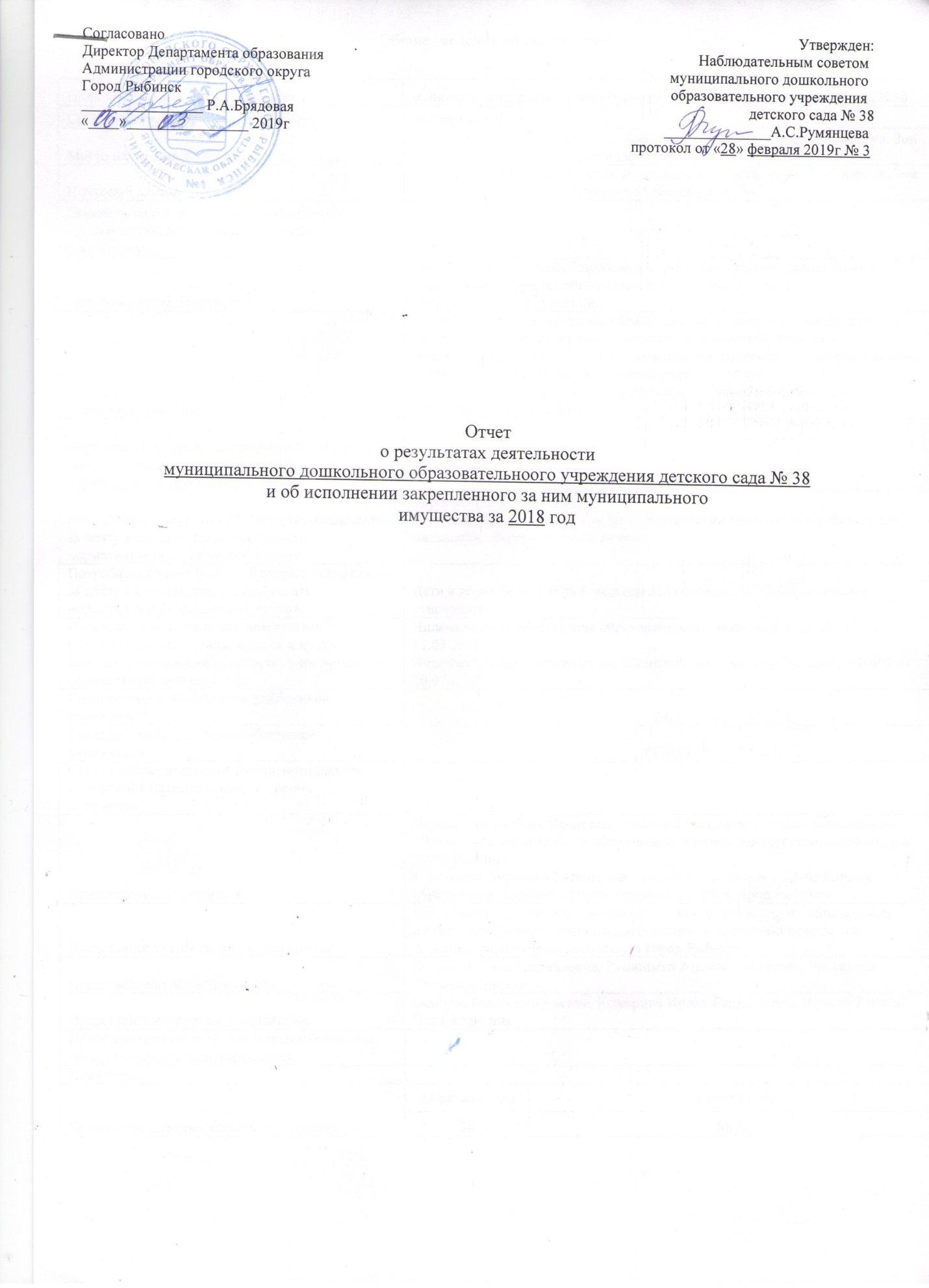 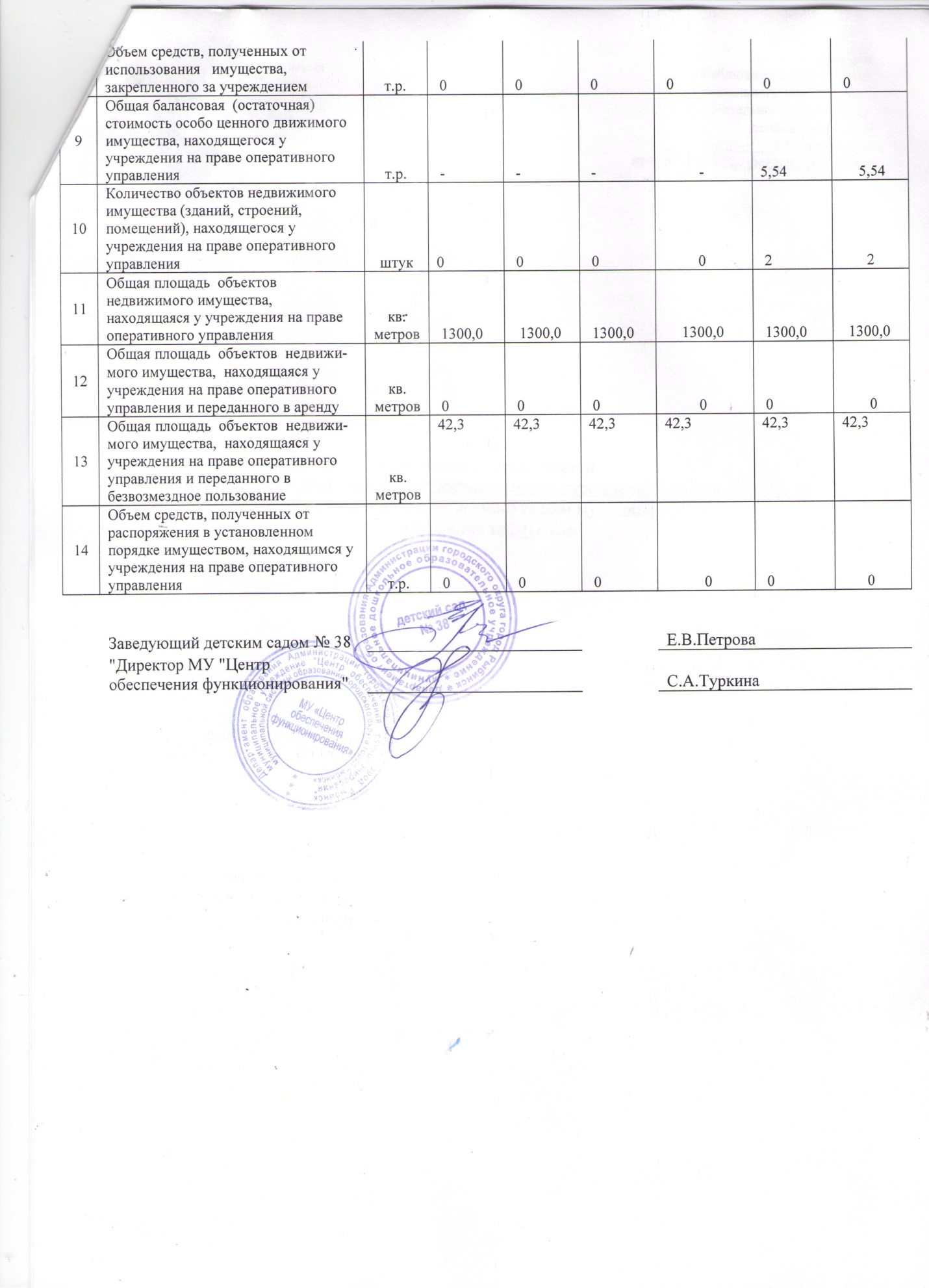 Общие сведения об учрежденииОбщие сведения об учрежденииОбщие сведения об учрежденииПолное наименование учреждениямуниципальное дошкольное образовательное учреждение  детский сад №38муниципальное дошкольное образовательное учреждение  детский сад №38Сокращенное наименование учреждениядетский сад № 38детский сад № 38Место нахождения учреждения152912 Российская Федерация, Ярославская область,  город Рыбинск ул. Зои Космодемьянской, дом 23а152912 Российская Федерация, Ярославская область,  город Рыбинск ул. Зои Космодемьянской, дом 23аПочтовый адрес152912 Российская Федерация, Ярославская область,  город Рыбинск ул. Зои Космодемьянской, дом 23а152912 Российская Федерация, Ярославская область,  город Рыбинск ул. Зои Космодемьянской, дом 23аПеречень видов деятельности учреждения, соответствующий его учредительным документам:-основные виды деятельности- реализация основной общеобразовательной программы дошкольного образования в группах общеразвивающей направленности,
- присмотр и уход за детьми. - реализация основной общеобразовательной программы дошкольного образования в группах общеразвивающей направленности,
- присмотр и уход за детьми. -иные виды деятельности- реализация дополнительных образовательных программ - дополнительных общеразвивающих программ познавательной, речевой, физической, социально-коммуникативной и художественно-эстетической направленности, в том числе оказания платных образовательных услуг,
- осуществление медицинской деятельности - доврачебная помощь - сестринское дело в педиатрии. - реализация дополнительных образовательных программ - дополнительных общеразвивающих программ познавательной, речевой, физической, социально-коммуникативной и художественно-эстетической направленности, в том числе оказания платных образовательных услуг,
- осуществление медицинской деятельности - доврачебная помощь - сестринское дело в педиатрии. Перечень услуг (работ), которые оказываются за плату в случаях, предусмотренных нормативными (правовыми)  актамиПотребители услуг (работ). Которые оказываются за плату в случаях, предусмотренных нормативными (правовыми) актами -присмотр и уход за детьми,                                                             -платные образовательные услуги «Английский язычок», «Акробатика для малышей», «Хор», «Умелые ручки» -присмотр и уход за детьми,                                                             -платные образовательные услуги «Английский язычок», «Акробатика для малышей», «Хор», «Умелые ручки»Потребители услуг (работ). Которые оказываются за плату в случаях, предусмотренных нормативными (правовыми) актами.Дети в возрасте от 1 года 6 месяцев до прекращения образовательных отношений.Дети в возрасте от 1 года 6 месяцев до прекращения образовательных отношений.Перечень разрешительных документов (с указанием номеров, даты выдачи и срока действия), на основании которых учреждение осуществляет деятельностьЛицензия на осуществление образовательной деятельности№ 181\16 от 21.03.2016 Лицензия на осуществление медицинской деятельности ЛО 76-01-001607 от 20.07.2015Лицензия на осуществление образовательной деятельности№ 181\16 от 21.03.2016 Лицензия на осуществление медицинской деятельности ЛО 76-01-001607 от 20.07.2015Среднегодовая численность работников учреждения 31.131.1Средняя заработная плата работников учреждения  19103.219103.2Состав наблюдательного совета автономного учреждения (фамилия, имя, отчество, должность):Представители учредителя                        Деревянчук Любовь Ивановна – главный специалист отдела дошкольного образования Департамента образования  Администрации городского округа город Рыбинск Самсонова Вероника Евгеньевна – ведущий специалист Департамента образования  Администрации городского округа город Рыбинск Деревянчук Любовь Ивановна – главный специалист отдела дошкольного образования Департамента образования  Администрации городского округа город Рыбинск Самсонова Вероника Евгеньевна – ведущий специалист Департамента образования  Администрации городского округа город Рыбинск Представители собственника имущества            Бачурина И.А. - ведущий специалист отдела управления муниципальным имуществом Департамента имущественных и земельных отношений Администрации городского округа город Рыбинск Бачурина И.А. - ведущий специалист отдела управления муниципальным имуществом Департамента имущественных и земельных отношений Администрации городского округа город Рыбинск Представители общественности  Буланина Анна Михайловна, Румянцева Анжела Сергеевна, Чистякова Татьяна Юрьевна Буланина Анна Михайловна, Румянцева Анжела Сергеевна, Чистякова Татьяна Юрьевна Представители трудового коллективаОсипова Ольга Валерьевна, Кожарина Ирина Геннадьевна, Жукова Регина Владиславовна Осипова Ольга Валерьевна, Кожарина Ирина Геннадьевна, Жукова Регина Владиславовна Представители иных государственных органов, органов местного самоуправления Румянцева Анжела Сергеевна Румянцева Анжела Сергеевна Показатель:Количество штатных единиц учреждения на начало годана конец года  Количество штатных единиц учреждения 3838,5Сведения о результатах деятельности учрежденияСведения о результатах деятельности учрежденияСведения о результатах деятельности учрежденияСведения о результатах деятельности учрежденияСведения о результатах деятельности учрежденияСведения о результатах деятельности учрежденияСведения о результатах деятельности учрежденияСведения о результатах деятельности учрежденияСведения о результатах деятельности учрежденияСведения о результатах деятельности учрежденияСведения о результатах деятельности учрежденияN п/пНаименование показателя   деятельностиЕдиница измерения2-й предшествующий год  2-й предшествующий год  1-й предшествующий год1-й предшествующий годОтчетный годОтчетный годОтчетный годОтчетный год1Изменение (увеличение, уменьше-ние) балансовой   (остаточной) стои-мости  нефинансовых активов относи-тельно предыдущего  отчетного года%        Бал.Ост.Бал.Ост.Бал.Бал.Ост.Ост.1Изменение (увеличение, уменьше-ние) балансовой   (остаточной) стои-мости  нефинансовых активов относи-тельно предыдущего  отчетного года%        2.0-1.62.70.01.21.2-2.6-2.62Общая сумма выставленных требова-ний в возмещение ущерба по недо-стачам и хищениям материальных ценностей, денежных средств, а также от порчи материальных ценностей т.р.     98.998.998.998.998.998.93Изменения (увеличение,  уменьше-ние) дебиторской задолженности:      /т,р%189.0189.0-577.5-577.5173.8173.8173.8173.83в разрезе поступлений:      212.0212.0-489.9-489.9127.4127.4127.4127.43в разрезе выплат:           -23.0-23.0-87.6-87.646.446.446.446.44Изменения (увеличение,  уменьше-ние) кредиторской  задолженности: т.р.     19.019.0-643.1-643.1190.3190.3190.3190.34в разрезе поступлений:      41.041.0-4.8-4.8128.0128.0128.0128.04в разрезе выплат:           -22.0-22.0-638.3-638.362.362.362.362.35Доходы, полученные   учреждением от оказания платных услуг (выполнения), работт.р.     2 620.02 620.02 551.02 551.02 965.12 965.12 965.12 965.16Цены (тарифы) на платные   услуги (работы), оказываемые потребителямрублей    - - 90,0 90,0 100,0 100,0 100,0 100,07Исполнение муниципального   задания%        91.091.087.087.075.075.075.075.08Осуществление деятельности в соответствии с обязательствами перед в страховщиком по обязательному социальному страхованию%        100 100  100 100100 100 100 100 9Общее количество потребителей,  воспользовавшихся услугами (работами) учреждения, в том числе:      человек   127 127129 129 124 124 124 124 9бесплатными, в том числе по видам услуг:человек   127 127129 129 124 124 124 124 9платными услугами, в том числе по видам услуг: человек  9Присмотр и уход за детьмичеловек 1271271291291241241241249Английский языкчеловек----171717179Акробатика для малышейчеловек--2222363636369Хорчеловек --1717121212129Умелые ручкичеловек--12121414141410Средняя стоимость получения платных услуг для потребителей, в том числе по видам: (расшифровать)т.р.     10Присмотр и уход за детьмит.р222221212323232310Английский языкт.р.     ----1616161610Акробатика для малышейт.р.     --77888810Хорт.р.     --991515151510Умелые ручкит.р.     --221515151511Поступления, в разрезе поступлений, предусмотренных планом финансово-хозяйственной деятельности учреждения: т.р.     ПланФактПланФактПланФактФактФакт11Поступления, в разрезе поступлений, предусмотренных планом финансово-хозяйственной деятельности учреждения: т.р.     16081.015205.816592.015690.216580.015169.515169.515169.512Выплаты, в разрезе выплат,предусмотренных планом финансово - хозяйственной деятельности  учреждения:     16565.614657.816592.015029.816580.015045.015045.015045.013Прибыль после налогообложения в отчетном периоде          т.р.     0  00 0 0 0 0 0 Сведения об использовании закрепленного за учреждением муниципального имуществаСведения об использовании закрепленного за учреждением муниципального имуществаСведения об использовании закрепленного за учреждением муниципального имуществаСведения об использовании закрепленного за учреждением муниципального имуществаСведения об использовании закрепленного за учреждением муниципального имуществаСведения об использовании закрепленного за учреждением муниципального имуществаСведения об использовании закрепленного за учреждением муниципального имуществаСведения об использовании закрепленного за учреждением муниципального имуществаСведения об использовании закрепленного за учреждением муниципального имуществаСведения об использовании закрепленного за учреждением муниципального имуществаСведения об использовании закрепленного за учреждением муниципального имуществаN п/пНаименование показателя   деятельностиЕдиница измере-ния2-й предшествующий год  2-й предшествующий год  2-й предшествующий год  1-й предшествующий год1-й предшествующий год1-й предшествующий годОтчетный годОтчетный годN п/пНаименование показателя   деятельностиЕдиница измере-нияна начало годана начало годана конец года  на начало годана начало годана конец года  на начало годана конец года  1 Общая балансовая (первоначальная) стоимость имущества, в том числе:т.р.13 102,013 102,013 361,013 361.013 361.013 723.013 724.013 886.01балансовая  стоимость   недвижимого имущества   т.р.11 676,011 676,011 676,011 676.011 676.011 825.011 825.011 825.01балансовая стоимость особо ценного движимого имущества   т.р.779.0779.0860.0860.0860.0865.0865.0947.02Количество объектов недвижимого имущества (зданий, строений, помещений) штук666667773Общая площадь  объектов  недвижимого имущества, закрепленная за учреждением, в том числе:кв. метров1 458.31 458.31 458.31 458.31 458.31 476.31 476.31 476.33недвижимого площадь имущества, переданного в арендукв. метров 0 0 0 0 0 0 0 03площадь недвижимого имущества,  переданного в  безвозмездное пользованиекв. метров42,342,342,342,342,342,342,342,3